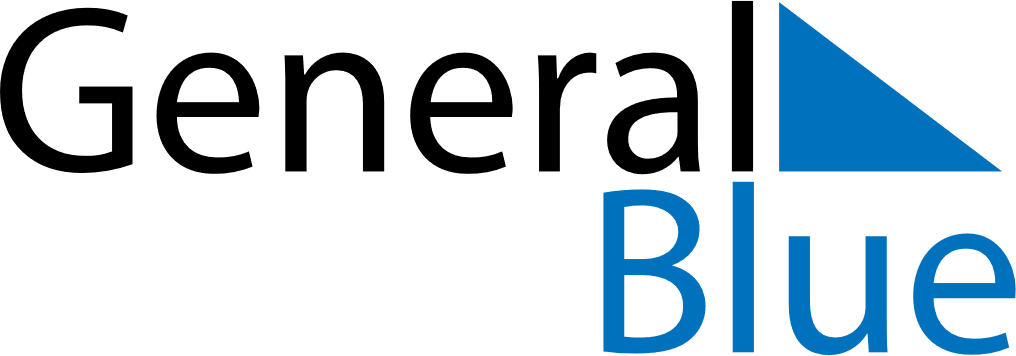 November 1878November 1878November 1878SundayMondayTuesdayWednesdayThursdayFridaySaturday123456789101112131415161718192021222324252627282930